PROCEDIMENTO DE CONTINUIDADE DE NEGÓCIOS 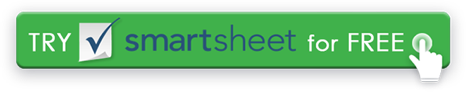 MODELOTABELA DE CONTEÚDOSANÁLISE DE IMPACTO EMPRESARIALDurante esta fase, você avaliará fatores que podem impactar negativamente seu negócio e criará uma análise de impacto nos negócios (BIA). Revise a BIA com a alta administração e as principais partes interessadas para garantir visibilidade.ESTRATÉGIAS DE RECUPERAÇÃOIdentifique e documente todos os requisitos de recursos com base nos BIAs concluídos na etapa anterior. Determine uma estratégia de recuperação plausível baseada nas necessidades do negócio e da BIA, e documente e implemente essa estratégia.DESENVOLVIMENTO DE PLANOSDesenvolver o quadro para o plano de continuidade, estabelecer e organizar as equipes de recuperação e desenvolver um plano de realocação em caso de interrupção ou desastre. Crie um plano completo de continuidade de negócios e um plano de recuperação de desastres de TI e regise ambos em um documento flexível e circulante. Obtenha aprovação de alta gestão após a conclusão.TESTES E EXERCÍCIOSCrie um plano de teste e exercícios subsequentes que possam ser realizados pela empresa para garantir que o plano de continuidade de negócios (BCP) funcione com sucesso. Atualize o BCP conforme necessário com base nos testes e exercícios.HISTÓRICO DA VERSÃOHISTÓRICO DA VERSÃOHISTÓRICO DA VERSÃOHISTÓRICO DA VERSÃOHISTÓRICO DA VERSÃOVERSÃOAPROVADO PORDATA DE REVISÃODESCRIÇÃO DA MUDANÇAAUTORPREPARADO PORTÍTULODATAAPROVADO PORTÍTULODATADISCLAIMERQuaisquer artigos, modelos ou informações fornecidas pelo Smartsheet no site são apenas para referência. Embora nos esforcemos para manter as informações atualizadas e corretas, não fazemos representações ou garantias de qualquer tipo, expressas ou implícitas, sobre a completude, precisão, confiabilidade, adequação ou disponibilidade em relação ao site ou às informações, artigos, modelos ou gráficos relacionados contidos no site. Qualquer dependência que você colocar em tais informações é, portanto, estritamente por sua conta e risco.